Preparing for Transition from Key Stage 4 to Key Stage 5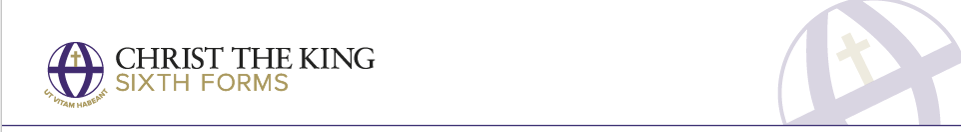 SubjectQualificationEnglish LiteratureA LevelRecommended Reading MaterialsRecommended Websites CORE TEXTS: Frankenstein - M. Shelley The Handmaid’s Tale - M. AtwoodRelated GENRE: Dystopian fiction - Brave New World - Huxley & 1984 - OrwellGothic fiction – The Picture of Dorian Gray - Wilde, Jekyll & Hyde - Stephenson, The Bloody Chamber - Carter                General fiction for high achievers to explore: The Lovely Bones, Catcher in the Rye, The Bell Jar, My Sister the Serial Killer, Purple Hibiscus, The Power, Lord of the Flies, Welcome to LagosShort stories: The Yellow Wallpaper - Charlotte Perkins Gilman, Roald Dahl short stories, Raymond Carver, Graham Greene, Kate ChopinPOETRY: Carol Anne Duffy - The World’s Wife, Simon Armitage – Lockdown, Plath - Ariel Short stories for 16-year olds - www.storystar.com/stories-subcategory/2/teensAudiobooks - classics linksYouTube: Plays that the National Theatre are currently showing for free – review three plays (great if one is a tragedy) each one is online for a weekPreparation TasksRecommended Research Read 1 theatre review & comment on it: comment on the writer’s point of view (AO5) copy & paste review & response into a document & repeat for a book (fiction or non-fiction)Review ONE play (see YouTube NT / Globe productions)  Review ONE novel OR short story collection OR poetry collection.  Write a brief summery/ zoom in moment / recommendation at the end. Your piece should be 500 wordsFor the play & stories, poetry or novel you have chosen research the background of the production, writer, reception/ literary or dramatic influence (AO3)Research critical reception (A05).Recommended trips or visits this SummerRecommended trips or visits this SummerLook out for £5 student tickets – National TheatreNational Gallery - free / Portrait Gallery freeThe Victoria & Albert – for costumeLook out for £5 student tickets – National TheatreNational Gallery - free / Portrait Gallery freeThe Victoria & Albert – for costumeTasks to CompleteTasks to CompleteOne presentation on an era of English Lit that appeals to you: Explore why you chose this eraBring your presentation for the first week (7slides max) and be prepared to present to your peers. This will need to be 3-5 minutesYou can include clips / pics etcOne presentation on an era of English Lit that appeals to you: Explore why you chose this eraBring your presentation for the first week (7slides max) and be prepared to present to your peers. This will need to be 3-5 minutesYou can include clips / pics etc